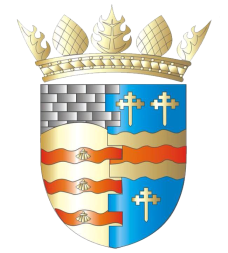 BLAIRGOWRIE AND RATTRAY COMMUNITY COUNCIL Ordinary Meeting         Thursday, 8th December 2022, at 7pm       at the BaRI Building, 55 High Street, Blairgowrie, and online via Zoom1. Welcome and Introductions2. Apologies3. Adoption of draft minutes of EGM & November Ordinary meeting4. Matters raised by members of the public5. Matters arising/reports back	a) Resilience/Flooding PR/SM	b) Climate Action DC/GP 
	c) Twinning GP      d) Maintenance in Blairgowrie and Rattray CS/SM     e) Football Pitch CS/SM
	f) Christmas Wish Tree/Letters to Santa SS
   	g) Nativity6.	New Projects
7.  Traffic Matters     8.	Planning Matters     9. 	Police & Fire Reports
    10.	Chair’s Report    11.	Treasurer’s Report    12.	Secretary’s Correspondence    13.	Councillors’ Reports    14.	AOCBPlease note: With the permission of all attendees, the minute taker will record this meeting solely for the purpose of writing up the minutes, will not share the recording, and will delete the recording as soon as the minutes have been written.  The Chair will ask for permission at the start of the meeting.Awaiting new information: CCTV, Representation of Young People, Citizen of the Year, Community Action Plan, Fireworks, Noticeboards, PA System for the Town, 5th November EventNext meeting:  Ordinary Meeting, Thursday, 12th January 2022, 7.00pm